VOLUNTEER FORM 2016-17Volunteer’s Name:  ____________________________________________Mailing Address:________________________________________________________________________City_______________________________        State________________    Zip Code   ________________Phone Number (in case follow-up is needed): _______________________________________Email Address (in case follow-up is needed): _______________________________________Profession/Employer/School  _______________________________________________________Preferred Volunteer Role Judge     Time Keeper    Registration   Food Service   Guest Speaker   Mentor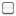 Judge Type Volunteer					 Paid Thank you for your donation!			Your social security number ____________________________Have you judged for DUDL before? If so, how many rounds: ________________   Have you judged other debate competitions before? If so, how many rounds:________________What high school did you attend _________________________________	City, State ______________________Were you a high school debater (Please check all that apply)Policy		 Other kind of Debate		 No competitive debateWhat college/university did you attend _________________________________	City, State ______________________Were you a college debater (Please check all that apply)Policy		 Other kind of Debate		 No competitive debateWhat graduate school(s) have you attended/are you attending? __________________________________________________ I have read and understand the DUDL Sexual Abuse and Misconduct Policy: Please initial _____Please mark any or all you of the below that you may be interested in: joining our mailing list (please provide your email address above) volunteering to mentor one of our schools during the year. donating supplies or food for DUDL debate practices and events. 